目 录水土保持监测特性表	1前言	31.建设项目及水土保持工作概况	51.1建设项目概况	51.2水土流失防治工作概况	81.3监测工作实施情况	92监测内容和方法	122.1扰动土地情况	122.2取料(土、石)、弃渣(土、石、矸石、尾矿等)	122.3水土保持措施	122.4水土流失情况	123.重点对象水土流失动态监测	133.1防治责任范围监测	133.2取料场监测结果	143.3弃渣场监测结果	143.4土石方流量监测结果	143.5其他部分监测结果	144.水土流失防治措施监测结果	154.1工程措施监测结果	154.2植物措施监测结果	154.3临时防护措施监测结果	154.4水土保持措施防治效果	165.水土流失情况监测	175.1水土流失面积	175.2土壤流失量	175.3取料、弃渣潜在土壤流失量	185.4水土流失危害	186.水土流失防治效果监测结果	196.1水土流失总治理度	196.2土壤流失控制比	196.3渣土防护率	196.4表土保护率	196.5林草植被恢复率	196.6林草覆盖率	207.结论	217.1水土流失动态变化	217.3存在问题及建议	227.4综合结论	22附件1、水土保持方案批复附图1、项目遥感影像图2、项目区总平面图3、水土流失监测点位图4、现场照片水土保持监测特性表前言鸿尾乡工艺品产业园位于闽侯县鸿尾乡大模村，属于建设类新建项目，项目建设单位原为闽侯铁岭发展有限公司，为加快项目建设，尽快促成鸿尾乡工艺品产业园落地建成，由闽侯县建设投资集团有限公司作为建设单位进行项目建设。项目选址用地面积66663.7m²，项目总建筑面积130515m²，建筑占地面积23510m²，计容建筑面积127930m²，不计容建筑面积585m²，地下建筑面积585m²，绿地面积10276m²，建筑密度为35.27%，容积率1.919，绿地率15.41%。项目于2021年1月进场施工，于2022年5月完工，项目实际建设5栋厂房、1个污水处理站、1个消防水池及建筑周边配套厂区道路、绿化工程等，办公综合楼及地下室实际未建设。2017年12月28日闽侯县发改局出具了鸿尾乡工艺品产业园福建省企业投资项目备案证明（闽发改备[2017]A08034号）2018年7月12日闽侯县城乡规划局出具了关于鸿尾乡工艺品产业园项目用地规划设计条件的函（侯规[2018]126号）；2020年9月福建省建筑轻纺设计院完成了完成鸿尾乡工艺品产业园施工图设计。2020年12月福州市中达施工图审查事务所出具了施工图设计文件审查合格书；2018年10月，福建宏其环境发展有限公司完成了《鸿尾乡工艺品产业园水土保持方案报告书》（送审稿），闽侯县水利局于组织召开了《鸿尾乡工艺品产业园水土保持方案报告书》（送审稿）技术评审，2018年11月底福建宏其环境发展有限公司完成了《鸿尾乡工艺品产业园水土保持方案报告书》（报批稿）。2018年12月19日闽侯县水利局出具《关于鸿尾乡工艺品产业园水土保持方案的批复》（侯水审[2018]80号）经现场调查后，对补充监测的各项数据进行整编，按照《开发建设项目水土保持设施验收技术规程》(GB/T22490-2008) 、《生产建设项目水土保持监测技术规程》(试行) ( 办水保[2015] 139号)和《生产建设项目水土保持监测与评价标准》(GB/T51240-2018) 等相关要求，着重对生产建设项目水土流失的六项防治目标、水土流失防治措施进行了全面分析与评价，编制完成了水土保持监测总结报告，为建设单位开展水土保持自主验收工作提供依据。监测总结报告主要结论为：工程建设过程中能够较好的按照要求实施各项水土保持措施，水土保持措施效益已全面正常发挥，措施体系完备，安全有效，新增水土流失得到有效控制，水土流失防治的综合效益正逐步发挥，措施实施后水土流失防治各项目标均已达到制定的目标值，可以满足水土保持设施验收要求。在水土保持补充监测过程中，各个单位给予了大力支持和全方位的协助，在此表示衷心感谢!1.建设项目及水土保持工作概况1.1建设项目概况1.1.1项目基本情况（1）地理位置：项目位于闽侯县鸿尾乡大模村。（2）建设性质：建设类新建项目（3）建设规模：项目选址用地面积66663.7m²，项目总建筑面积130515m²，建筑占地面积23510m²，计容建筑面积127930m²，不计容建筑面积585m²，地下建筑面积585m²，绿地面积10276m²，建筑密度为35.27%，容积率1.919，绿地率15.41%。（4）征地及拆迁情况：项目不涉及拆迁（移民）安置。（5）建设工期：项目于2021年1月进场施工，于2022年5月完工，工期17个月。（6） 项目投资情况：项目总投资20839.85万元，资金来源由业主自筹。（7）主要建设内容：项目实际建设5栋厂房、1个污水处理站、1个消防水池及建筑周边配套厂区道路、绿化工程等，办公综合楼及地下室实际未建设。（8）土石方平衡：项目三通一平由鸿尾乡政府组织实施完成，项目用地为净地交付，实际土石方总量为1.56万m³，挖方0.78万m³，填方0.78万m³，无借方，无余方，土石方区内平衡。（9）主要参加单位水土保持工程参建单位情况详见下表。表1-1                  参建单位一览表1.1.2项目区自然条件项目位于闽侯县鸿尾乡街道，项目场地地貌类型属于为坡残积地貌单元，根据勘查资料及区域地质资料，本场地附近无全新世活动断裂通过，不具备发震条件，也不可能形成极震区，属于相对稳定地块。此外，项目用地红线内，钻孔内未见管网分布，场地内未见活动断裂等地质作用，未发现岩溶、滑坡、危岩和崩塌、泥石流、采空区、地面沉降等不良地质灾害，也未见埋藏的河道、沟浜、墓穴、防空洞等对工程不利的埋藏物。项目区中亚热带海洋性季风气候区，年平均气温19.3℃，年平均最高气温为23.6℃，年平均最低气温为 16.4℃，极端最高气温40.6℃（1988年7月15日），极端最低气温-4℃（1955年1月12日），气温年际变化幅度小，年际较差为1℃左右。多年平均降水量1460mm。一年中，降水量多集中在4～9月份。多年平均蒸发量为1498mm，≥10℃的积温6414℃，无霜期240~320d。全年最多风向为东南风(ES），为14.4%。其次为西北风(NW)小风频率高，年均小风频率为37.5%。多年平均风速2.8m/s。每年1-8月东南风向频率最高，9-12月西北风向频率最高。常年冬春两季贴地逆温层厚度大于夏、秋两季。每年夏秋常有台风袭击，最大风力12级，风速达31.7m/s。年平均气压1005毫帕，相对湿度年平均77%，绝对湿度年平均19%，全市受季风影响明显。闽侯县境内水系发达，水网密布。除闽江、大樟溪均为客水河流外，全县主要溪流有17条，总长307.5km，流域面积1712.8km²。其中，发源于县境而流出县外的有延坪乡的文山岗溪、黄埔溪，大湖乡的莱峰浪、新安溪4条，境内流程总长88.2km。汇入闽江的有大目溪、穆源溪、小目溪、荆溪、溪源溪、梧溪、七濑溪、十八重溪、井下溪、中房溪、双龙溪、洋里溪、尚格溪等13条河流。县内溪流多为东北西南流向，与闽江成直角交汇，构成格子状水系。县境内大部分河流均属于山区雨源型，水量丰富，源短流急，暴涨暴落，河床比降较大，洪、枯水位明显，溪水含沙量较少，平均为2.5t/km²。本项目附近的水系主要为穆源溪（源里溪），发源于岩石，于源口流入闽江，全长25km，集雨面积136.8km²。项目区域所属土壤侵蚀类型区为南方红壤区。根据闽侯县土壤普查，全县土壤共分为6个土类、17个亚类、37个土属、45个土种。地带性土壤有红壤；山地土壤垂直分布明显，自下而上依次有红壤、黄红壤、黄壤、草甸土，在红壤分布区嵌镶有紫色土，水化红壤等地域性土壤；平原地区多分布沙土和冲积土等土壤。在耕地土壤中，根据旱生型土壤成土母质不同，划分有水稻土（2473hm²）、潮土、沙土等不同亚类土属。项目场地由乡政府完成三通一平，无表土剥离，建设单位进场时，场地内地表物质主要为杂填土。闽侯县境内森林植被属亚热带常绿阔叶林地带，因受自然条件影响，植被群落比较复杂，种类繁多，层次较明显，但因长期采伐利用、烧毁的破坏，原生植被多遭破坏，目前演替为次生植被，现有林分为次生林和人工林。主要树种有马尾松、毛竹、杉木、相思树、木麻黄、灌木丛等，农田植被主要有：水稻、鸿尾乡、蔬菜等，果园地种植的果树有橄榄、龙眼、柑橘等。项目场地内地表植被主要为杂草、灌木，原地表林草植被覆盖率为87.74%。根据全国水土保持规划国家级水土流失重点预防区和重点治理区复核划分成果(办水保[2013]188号)，闽侯县未列入国家级水土流失重点防治区，根据福建省水利厅关于印发福建省水土保持规划（2016～2030年），鸿尾乡未列入省级水土流失重点防治区，项目不在城市区域，根据《生产建设项目水土流失防治标准》（GB/T50434-2018），项目水土流失防治标准执南方红壤区二级标准。项目区水土流失以水力侵蚀为主。项目区所属土壤侵蚀类型为南方红壤区，其土壤侵蚀强度容许值为500t/（km²·a），项目区水土流失以微度水力侵蚀为主，水土流失类型主要为面蚀，平均水土流失背景值为100t/（km²·a），建设完成初期水土流失土壤侵蚀模数达400t/（km²·a）。开发建设时应注意及时做好临时防护措施，避免产生严重的水土流失。1.2水土流失防治工作概况1.2.1水土保持方案编报情况2018年10月，福建宏其环境发展有限公司完成了《鸿尾乡工艺品产业园水土保持方案报告书》（送审稿），闽侯县水利局于组织召开了《鸿尾乡工艺品产业园水土保持方案报告书》（送审稿）技术评审，2018年11月底福建宏其环境发展有限公司完成了《鸿尾乡工艺品产业园水土保持方案报告书》（报批稿）。2019年10月21日闽侯县水利局出具《关于鸿尾乡工艺品产业园水土保持方案的批复》（侯水审[2018]80号）。1.2.2主体工程设计及施工过程中变更情况项目原设计建设3栋办公楼、3栋质检楼、9栋车间、1个水处理车间，1个消防水池及泵房、1个地下室及厂区配套道路、绿化工程，项目实际建设5栋厂房、1个污水处理站、1个消防水池及建筑周边配套厂区道路、绿化工程等，办公楼、质检楼及地下室实际未建设。1.2.3建设单位水土保持管理情况工程建设易产生水土流失的区域主要为主体工程区。根据现场监测情况，该区水土流失主要集中4～9月的雨季，土壤侵蚀类型为水力侵蚀。本工程在主体施工完成后，及时对裸露场地采取工程措施和植物措施相结合的综合整治措施，有效减少了工程建设过程造成的水土流失。工程建设过程中，建设单位注重项目水土保持管理、“三同时管理”，积极配合编报水土保持方案编制工作，在施工图设计中要求设计单位充分考虑工程环境保护和水土保持要求，将排水、绿化等措施在主体设计和施工中一并予以考虑，同步予以实施。安排专门人员施工过程中落实项目存在的水土保持问题，经现场调查监测，工程建设过程中未发生重大水土流失危害事件。1.3监测工作实施情况1.3.1补充监测情况接受建设单位委托开展水土保持补充监测工作后，随即组建监测工作组，依据工程实际施工情况，结合批复的水土保持方案，制定补充监测点的布设。通过调阅谷歌历史遥感影像资料，获取施工前和施工中两个时段的遥感影像，全面核实了项目建设过程中对地表的扰动情况;采用地面调查，实地量测等方法对各项水土保持措施最终实施情况进行监测;采用.资料收集法，全面掌握项目建设过程中土石方挖填调运情况，完成了土石方的相关补充监测;并进行了项目土壤流失量事后计算，计算结果作为本项目土壤流失量的监测结果。1.3.2监测工作组情况根据补充监测技术工作要求，监测工作组设负责人1名和检测技术员1名。根据监测工作内容要求，开展补充监测工作。1.3.3监测点布设结合批复水土保持方案，工程实际建设情况和补充监测内容的要求，本工程补充监测设置在主体工程区布设3个监测点位。表1-2 监测点位布设情况一览表1.3.4监测设施设备为了满足工程建设水土保持监测需要，我公司利用现有设备或购置专项监测设备开展监测工作。现场监测工作中，监测技术人员根据监测技术规程要求及时开展现场样品的采集、侵蚀沟量测等工作，确保了水土保持监测工作的时效性和及时性监测设备主要以常规必须设备为主，主要包括测量设备、取样设备和分析设备。表1-2  水土保持监测设施和设备汇总表1.3.5监测技术方法现场监测主要采用调查监测为主，内业资料分析为辅，主要对扰动土地面积、水土流失防治责任范围、土壤侵蚀量、水土流失防治措施实施情况及防治效果等情况进行监测。1.3.6监测成果提交情况补充监测工作完成后，通过内页分析、数据汇总整理和监测评价后，编制完成水土保持监测总结报告。2监测内容和方法2.1扰动土地情况扰动土地情况监测主要包括项目建设扰动地表范围、面积和土地利用类型及其变化情况等，采用调阅谷歌历史遥感影像资料和资料分析的监测方法。2.2取料(土、石)、弃渣(土、石、矸石、尾矿等) 本项目无取料及弃渣情况。2.3水土保持措施水土保持措施监测内容主要包括：(1)工程措施和临时防护措施的实施进度、布设位置、规格尺寸、数量、质量和运行情况等。(2)植物措施的实施进度、实施面积、植物配置、成活率、郁闭度等。监测主要采用地面观测、实地量测和资料分析等监测方法。2.4水土流失情况水土流失情况监测主要包括水土流失面积、土壤流失量、潜在土壤流失量、水土流失危害等。3.重点对象水土流失动态监测3.1防治责任范围监测3.1.1水土流失防治责任范围根据《鸿尾乡工艺品产业园水土保持方案报告书》（报批稿），项目水土流失防治责任范围面积6.67hm²，项目实际施工过程中，严格控制施工范围，在选址用地范围内施工，未新增扰动地表面积，水土流失均控制在项目用地范围内，项目施工过程中临时占地均位于红线内，施工临时设施用地面积有所增减，对项目整体水土流失防治责任范围面积的变化无影响，水土流失防治责任范围与水土保持方案一致。表3-1 工程水土流失防治责任范围变化情况3.1.2建设期扰动土地面积结合建设单位提供资料及现场调查，工程施工期间，建设期扰动土地面积为5.48hm²。表3-2    建设期扰动土地面积监测表      3.2取料场监测结果项目无布设取料场。3.3弃渣场监测结果项目无布设弃渣场。3.4土石方流量监测结果项目三通一平由鸿尾乡政府组织实施完成，项目用地为净地交付，实际土石方总量为1.56万m³，挖方0.78万m³，填方0.78万m³，无借方，无余方，土石方区内平衡。3.5其他部分监测结果项目实际建设过程中，取消地下室建设，因此无需预留地下室回填土，临时堆土场用于堆放绿化回填土，因此临时堆土场占地面积减少0.16hm²。项目实际建设过程中，根据施工需要布设施工场地，施工场地用于布设施工办公用房、生活用房，堆放施工材料，作为材料加工的场地，因此增加施工场地面积0.14hm²。4.水土流失防治措施监测结果4.1工程措施监测结果依据批复的水土保持方案中的防治分区划分，结合水土保持监测实际，统计水土保持工程措施。结果：场地内场地内基本硬化、绿化，不存在裸露地，布设的排水措施可以引导雨水、污水排放，能够满足水土保持要求。表4-1实际施工确定的水土保持工程措施实施情况表4.2植物措施监测结果依据批复的水土保持方案中的防治分区划分，结合水土保持监测实际统计水土保持植物措施。项目苗木草种种植总量数量如下：结果：目前植物长势良好，能够满足水土保持要求。表4-2实际施工确定的水土保持植物措施实施情况表4.3临时防护措施监测结果依据批复的水土保持方案中的防治分区划分，结合水土保持监测实际，水土保持监测工作中分区统计水土保持临时防护措施。结果：在施工过程中，各防治分区因时而需的布设了临时排水、临时苫盖等防护措施，对雨季施工产生水土流失起到了控制和减少的作用，能够满足水土保持方案要求。表4-3实际施工确定的水土保持临时措施实施情况表4.4水土保持措施防治效果通过现场调查，工程实际施工过程中采用了工程措施、植物措施和临时防护措施相结合的方法，目前各项水土保持设施完善且运行正常，水土流失防治效果明显，满足水土保持设要求。经现场调查，主体工程建设过程中，实施了各施工区域的排水、绿化等措施，从进度上确保了裸露地表和林草植被及时覆盖地表等防治效果的发挥。5.水土流失情况监测5.1水土流失面积工程于2021年1月开工，根据主体工程布局和建设特点以及预测单元划分原则，将项目区划分为主体工程防治区、施工场地防治区、临时堆土场3个水土流失预测单元。表5-1 水土流失面积统计表5.2土壤流失量经监测，项目区水土流失总量为951.33t，其中新增水土流失量为910.98t。现场监测期间，工程建设产生的土壤侵蚀未对周边环境产生明显不利影响。表 5-2  项目建设区水土流失监测结果表	单位：hm²5.3取料、弃渣潜在土壤流失量项目无布设取料场，弃渣场。5.4水土流失危害经水土保持监测调查，工程实际建设过程中，未引起基础设施和民用设施的损毁、河道阻塞、滑坡和泥石流等水土流失危害。6.水土流失防治效果监测结果根据中华人民共和国国家标准《水土保持综合治理效益计算方法》（GB/T15574—2008）和水利部《开发建设项目水土保持技术规范》（GB50433—2008）的要求进行水土保持措施防治效果计算和分析。根据水土流失预测结果及项目水土流防治方案工程量分析结果，计算项目水土流失防治目标可达值。6.1水土流失治理度本项目水土流失面积6.67hm²，水土流失治理达标面积6.62hm²，通过以上水土保持措施，水土流失治理度为99.25%。达到防治目标要求。6.2土壤流失控制比土壤流失控制比是指项目建设期内，容许土壤流失量与治理后的平均土壤流失强度之比。项目区原土壤容许流失量为500t/（km²•a），根据水土保持监测，实施水土保持措施后项目平均侵蚀模数为450t/（km²•a）。本项目土壤流失控制比为1.11。达到防治目标要求。6.3渣土防护率工程项目区临时堆土0.32万m³，采取水土保持措施后实际挡护0.31万m³，项目无永久弃渣，渣土防护率为96.88%。达到防治目标要求。6.4表土保护率项目无表土，不计算表土保护率。6.5林草植被恢复率建设区可绿化面积为1.03hm²，在水土保持方案实施后，恢复林草植被面积1.02hm²，林草植被恢复率达到99.03%。达到防治目标要求。6.6林草覆盖率工程完工后，项目区内绿化面积为1.03hm²，项目建设区面积6.67hm²，整体绿化率可达到15.41%，根据国土资源部《关于发布和实施<工业项目农用地控制指标的通知>》（国土资发[2008]24号）中规定林草覆盖率不得超过20％，故其林草覆盖率符合文件要求。表6-2水土流失防治效果六项目标值检测结果表7.结论7.1水土流失动态变化7.1.1水土流失防治责任范围本工程实际水土流失防治责任范围为6.67hm²，与方案确定的防治责任范围一致。7.1.2扰动地表面积项目整个施工建设过程中，扰动地表面积为6.67hm²。7.1.3土石方项目三通一平由鸿尾乡政府组织实施完成，项目用地为净地交付，实际土石方总量为1.56万m³，挖方0.78万m³，填方0.78万m³，无借方，无余方，土石方区内平衡。7.1.4水土流失防治达标评价该工程项目建设区水土流失防治目标达标情况如下，水土流失治理度为99.25%，土壤流失控制比为1.11，渣土防护率为96.88%，项目无表土，不计算表土保护率，林草植被恢复率为99.03%，林草覆盖率为15.41%。根据国土资源部《关于发布和实施<工业项目农用地控制指标的通知>》（国土资发[2008]24号）中规定林草覆盖率不得超过20％，故其林草覆盖率符合文件要求。建设单位对施工造成的扰动土地进行了较为全面的治理，项目区的生态环境恢复良好，发挥了保持水土、改善生态环境的作用。7.2水土保持措施评价工程自开工建设以来，各施工标段依据相关设计文件要求，先后实施了相应的水土保持措施，经试运行表明已实施的工程措施、植物措施运行良好，正在逐步发挥水土保持效果，且运行正常。7.3存在问题及建议项目目前已建设完成，工程措施运行良好，景观绿化区域植被生长情况良好，建设单位负责项目区的水土保持设施的管护工作，将继续加强水土保持管护工作，确保水土保持设施正常运行并发挥效益。7.4综合结论根据《水利部办公厅关于进一步加强生产建设项目水土保持监测工作的通知》（办水保[2020]161号文）进行水土保持监测三色评价，评价得分为95分，结论为绿色，详见下表表7-1 生产建设项目水土保持监测三色评价指标及赋分表监测结果表明：各防治区实施的水土保持措施完善，布局合理，满足水土保持方案设计要求。防治责任范围内土壤侵蚀量呈下降趋势项目区平均土壤侵蚀模数达到450t/km2·a，工程建设新增水土流失得到控制，六项水土流失防治指标均达到方案设计标准。综上所述，监测单位认为：该工程建成并处于试运行期，完成的水土保持设施运行正常，发挥了较好的保持水土，改善生态环境作用，较好地控制了开发建设中的水土流失，具备了水土保持设施竣工验收条件。附 件附件01 水保批复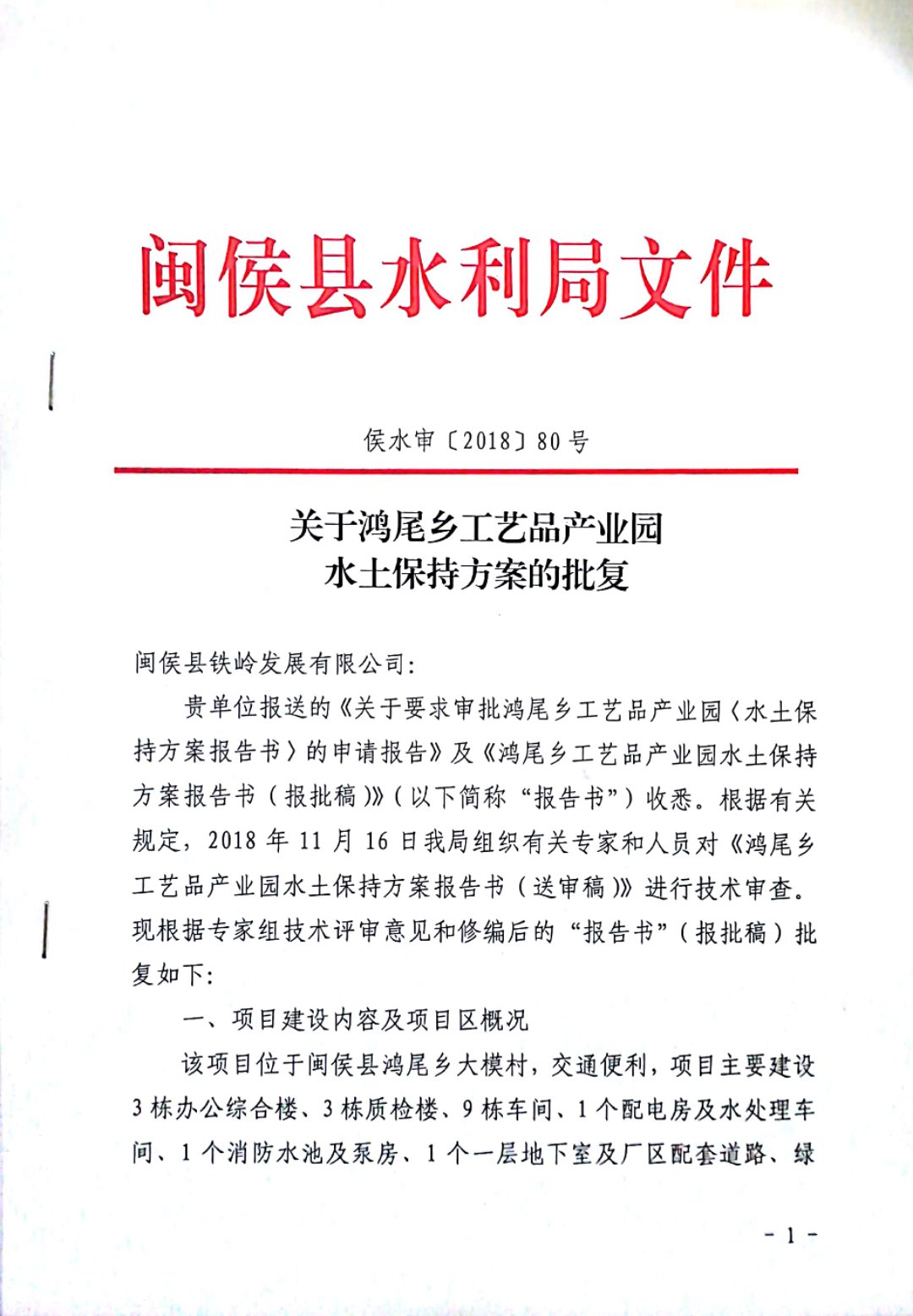 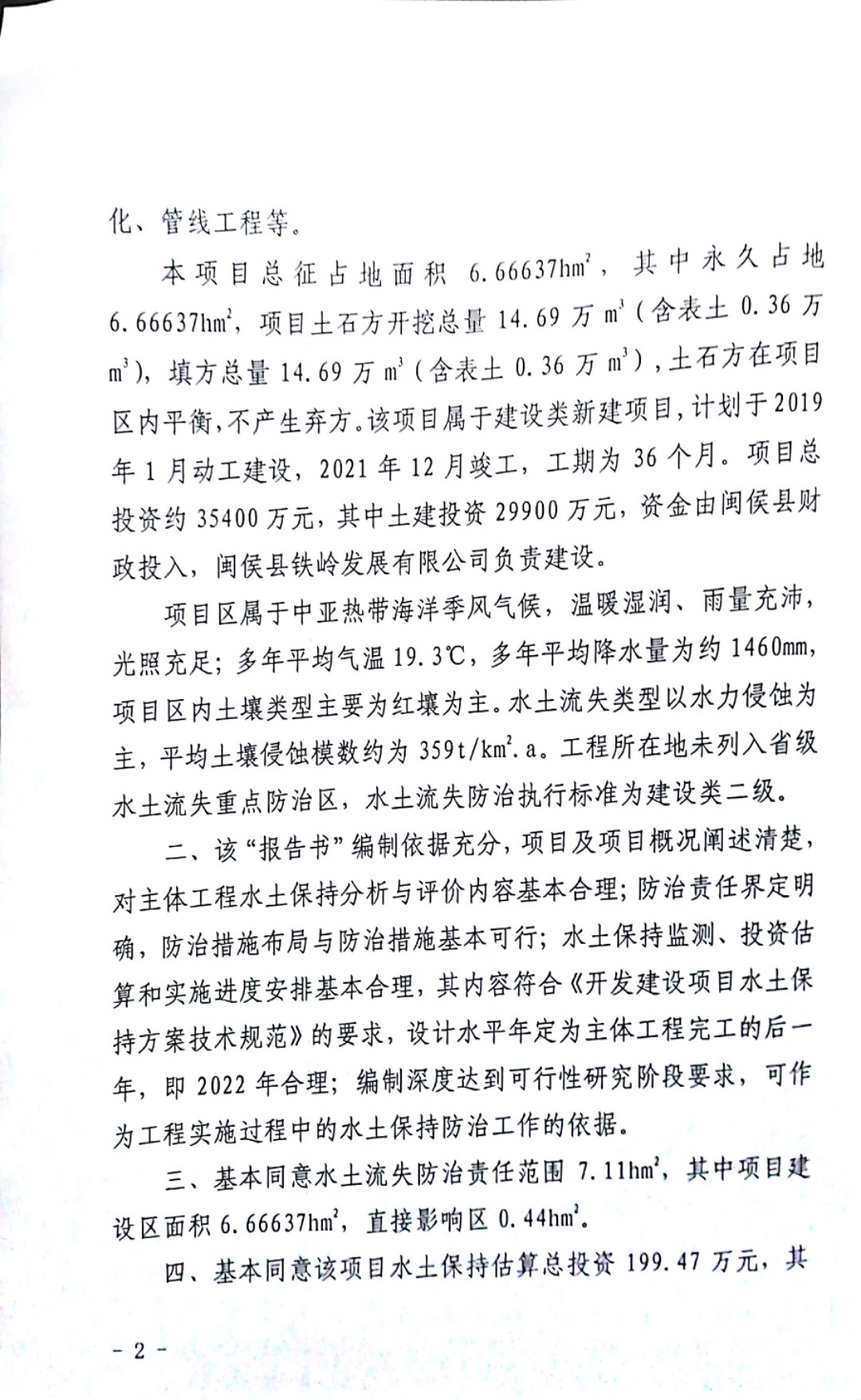 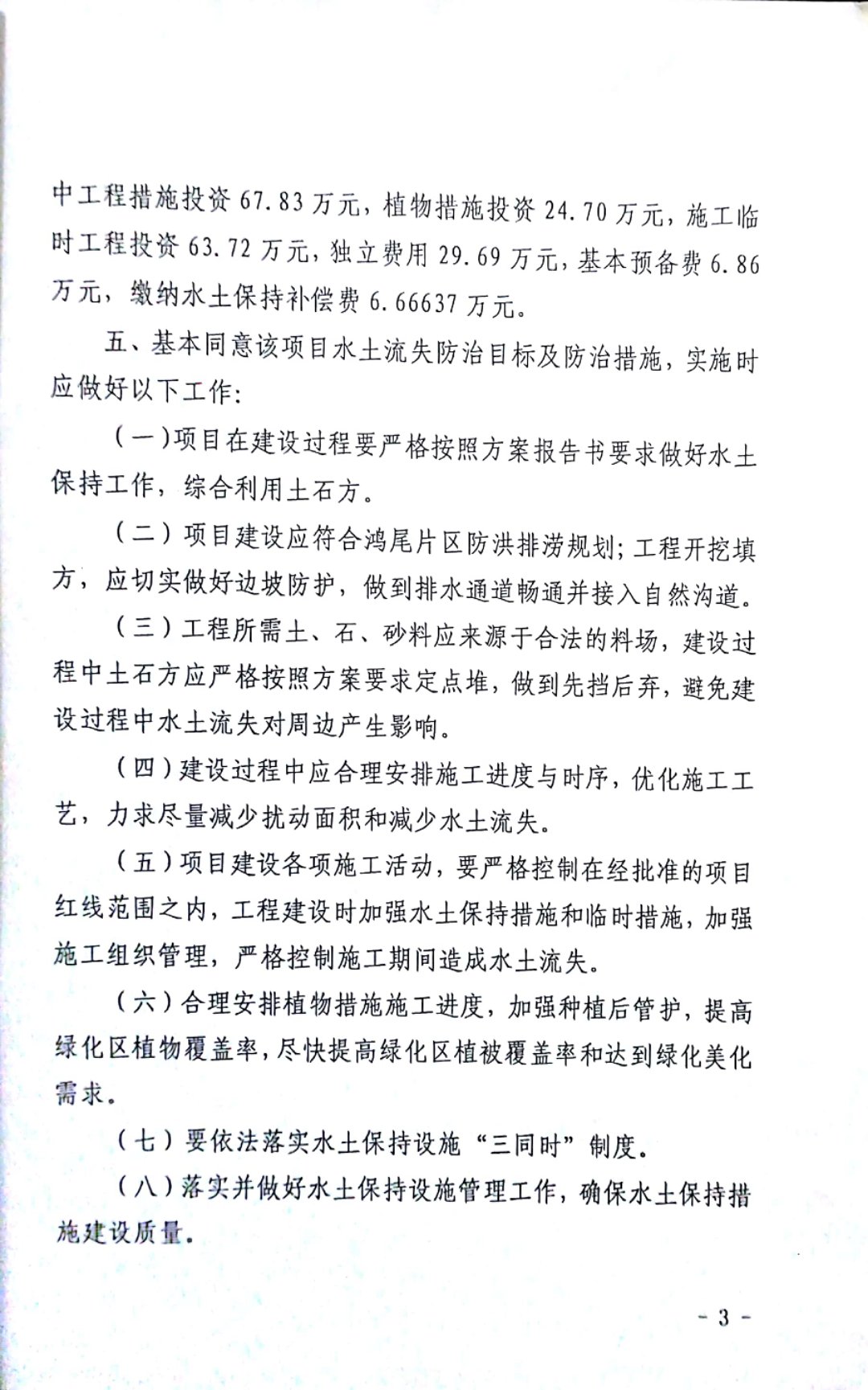 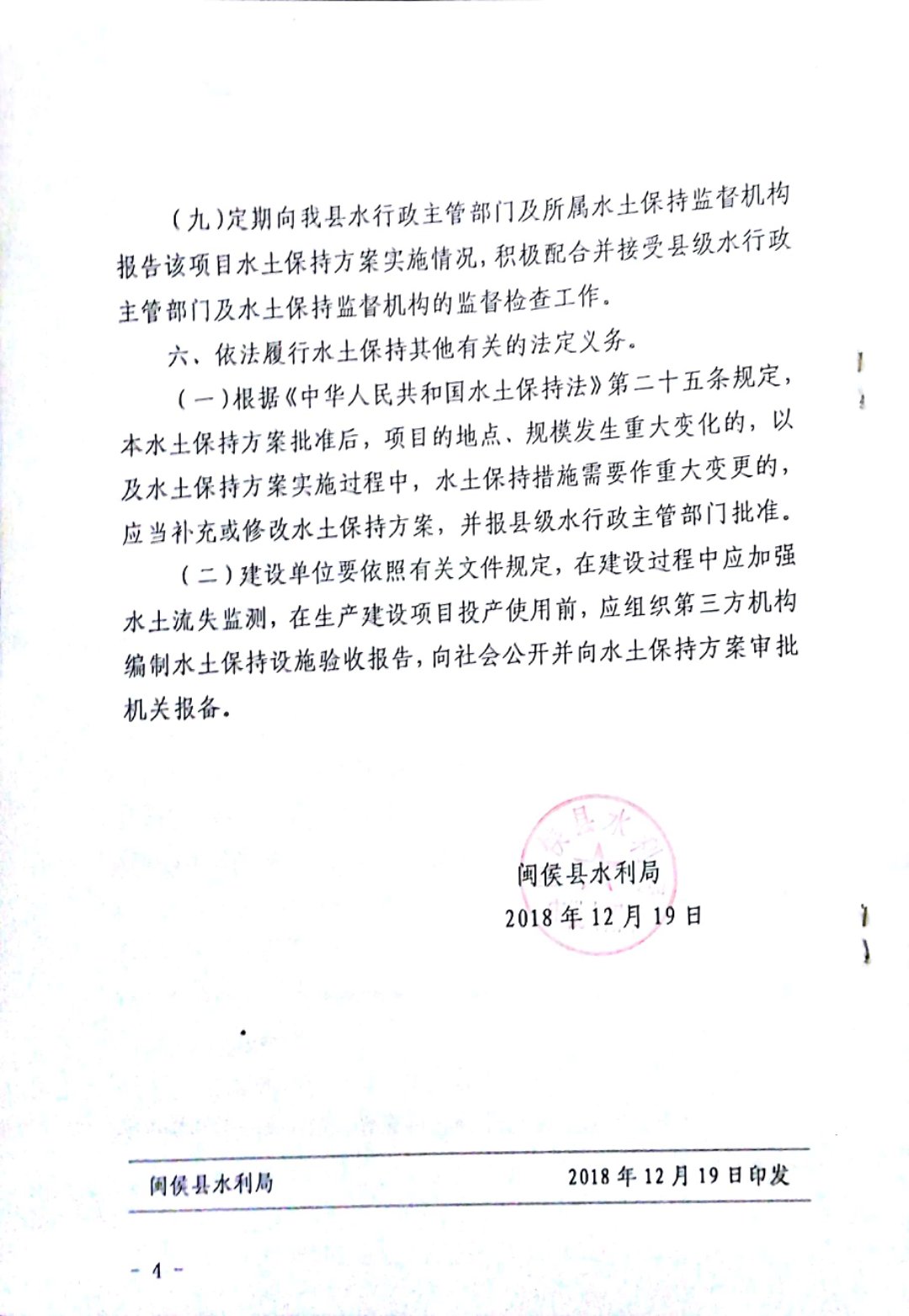 附 图主体工程主要技术指标主体工程主要技术指标主体工程主要技术指标主体工程主要技术指标主体工程主要技术指标主体工程主要技术指标主体工程主要技术指标主体工程主要技术指标主体工程主要技术指标主体工程主要技术指标主体工程主要技术指标主体工程主要技术指标主体工程主要技术指标主体工程主要技术指标主体工程主要技术指标主体工程主要技术指标主体工程主要技术指标主体工程主要技术指标主体工程主要技术指标主体工程主要技术指标主体工程主要技术指标项目名称项目名称项目名称项目名称鸿尾乡工艺品产业园鸿尾乡工艺品产业园鸿尾乡工艺品产业园鸿尾乡工艺品产业园鸿尾乡工艺品产业园鸿尾乡工艺品产业园鸿尾乡工艺品产业园鸿尾乡工艺品产业园鸿尾乡工艺品产业园鸿尾乡工艺品产业园鸿尾乡工艺品产业园鸿尾乡工艺品产业园鸿尾乡工艺品产业园鸿尾乡工艺品产业园鸿尾乡工艺品产业园鸿尾乡工艺品产业园鸿尾乡工艺品产业园建设规模建设规模建设规模建设规模用地面积66663.7m²，项目总建筑面积130515m²，建筑占地面积23510m²，计容建筑面积127930m²，不计容建筑面积585m²，地下建筑面积585m²，绿地面积10276m²，建筑密度为35.27%，容积率1.919，绿地率15.41%用地面积66663.7m²，项目总建筑面积130515m²，建筑占地面积23510m²，计容建筑面积127930m²，不计容建筑面积585m²，地下建筑面积585m²，绿地面积10276m²，建筑密度为35.27%，容积率1.919，绿地率15.41%用地面积66663.7m²，项目总建筑面积130515m²，建筑占地面积23510m²，计容建筑面积127930m²，不计容建筑面积585m²，地下建筑面积585m²，绿地面积10276m²，建筑密度为35.27%，容积率1.919，绿地率15.41%用地面积66663.7m²，项目总建筑面积130515m²，建筑占地面积23510m²，计容建筑面积127930m²，不计容建筑面积585m²，地下建筑面积585m²，绿地面积10276m²，建筑密度为35.27%，容积率1.919，绿地率15.41%用地面积66663.7m²，项目总建筑面积130515m²，建筑占地面积23510m²，计容建筑面积127930m²，不计容建筑面积585m²，地下建筑面积585m²，绿地面积10276m²，建筑密度为35.27%，容积率1.919，绿地率15.41%建设单位、联系人建设单位、联系人建设单位、联系人建设单位、联系人闽侯县建设投资集团有限公司、陈工闽侯县建设投资集团有限公司、陈工闽侯县建设投资集团有限公司、陈工闽侯县建设投资集团有限公司、陈工闽侯县建设投资集团有限公司、陈工闽侯县建设投资集团有限公司、陈工闽侯县建设投资集团有限公司、陈工闽侯县建设投资集团有限公司、陈工建设规模建设规模建设规模建设规模用地面积66663.7m²，项目总建筑面积130515m²，建筑占地面积23510m²，计容建筑面积127930m²，不计容建筑面积585m²，地下建筑面积585m²，绿地面积10276m²，建筑密度为35.27%，容积率1.919，绿地率15.41%用地面积66663.7m²，项目总建筑面积130515m²，建筑占地面积23510m²，计容建筑面积127930m²，不计容建筑面积585m²，地下建筑面积585m²，绿地面积10276m²，建筑密度为35.27%，容积率1.919，绿地率15.41%用地面积66663.7m²，项目总建筑面积130515m²，建筑占地面积23510m²，计容建筑面积127930m²，不计容建筑面积585m²，地下建筑面积585m²，绿地面积10276m²，建筑密度为35.27%，容积率1.919，绿地率15.41%用地面积66663.7m²，项目总建筑面积130515m²，建筑占地面积23510m²，计容建筑面积127930m²，不计容建筑面积585m²，地下建筑面积585m²，绿地面积10276m²，建筑密度为35.27%，容积率1.919，绿地率15.41%用地面积66663.7m²，项目总建筑面积130515m²，建筑占地面积23510m²，计容建筑面积127930m²，不计容建筑面积585m²，地下建筑面积585m²，绿地面积10276m²，建筑密度为35.27%，容积率1.919，绿地率15.41%建设地点建设地点建设地点建设地点福州市闽侯县鸿尾乡福州市闽侯县鸿尾乡福州市闽侯县鸿尾乡福州市闽侯县鸿尾乡福州市闽侯县鸿尾乡福州市闽侯县鸿尾乡福州市闽侯县鸿尾乡福州市闽侯县鸿尾乡建设规模建设规模建设规模建设规模用地面积66663.7m²，项目总建筑面积130515m²，建筑占地面积23510m²，计容建筑面积127930m²，不计容建筑面积585m²，地下建筑面积585m²，绿地面积10276m²，建筑密度为35.27%，容积率1.919，绿地率15.41%用地面积66663.7m²，项目总建筑面积130515m²，建筑占地面积23510m²，计容建筑面积127930m²，不计容建筑面积585m²，地下建筑面积585m²，绿地面积10276m²，建筑密度为35.27%，容积率1.919，绿地率15.41%用地面积66663.7m²，项目总建筑面积130515m²，建筑占地面积23510m²，计容建筑面积127930m²，不计容建筑面积585m²，地下建筑面积585m²，绿地面积10276m²，建筑密度为35.27%，容积率1.919，绿地率15.41%用地面积66663.7m²，项目总建筑面积130515m²，建筑占地面积23510m²，计容建筑面积127930m²，不计容建筑面积585m²，地下建筑面积585m²，绿地面积10276m²，建筑密度为35.27%，容积率1.919，绿地率15.41%用地面积66663.7m²，项目总建筑面积130515m²，建筑占地面积23510m²，计容建筑面积127930m²，不计容建筑面积585m²，地下建筑面积585m²，绿地面积10276m²，建筑密度为35.27%，容积率1.919，绿地率15.41%所属流域所属流域所属流域所属流域太湖流域太湖流域太湖流域太湖流域太湖流域太湖流域太湖流域太湖流域建设规模建设规模建设规模建设规模用地面积66663.7m²，项目总建筑面积130515m²，建筑占地面积23510m²，计容建筑面积127930m²，不计容建筑面积585m²，地下建筑面积585m²，绿地面积10276m²，建筑密度为35.27%，容积率1.919，绿地率15.41%用地面积66663.7m²，项目总建筑面积130515m²，建筑占地面积23510m²，计容建筑面积127930m²，不计容建筑面积585m²，地下建筑面积585m²，绿地面积10276m²，建筑密度为35.27%，容积率1.919，绿地率15.41%用地面积66663.7m²，项目总建筑面积130515m²，建筑占地面积23510m²，计容建筑面积127930m²，不计容建筑面积585m²，地下建筑面积585m²，绿地面积10276m²，建筑密度为35.27%，容积率1.919，绿地率15.41%用地面积66663.7m²，项目总建筑面积130515m²，建筑占地面积23510m²，计容建筑面积127930m²，不计容建筑面积585m²，地下建筑面积585m²，绿地面积10276m²，建筑密度为35.27%，容积率1.919，绿地率15.41%用地面积66663.7m²，项目总建筑面积130515m²，建筑占地面积23510m²，计容建筑面积127930m²，不计容建筑面积585m²，地下建筑面积585m²，绿地面积10276m²，建筑密度为35.27%，容积率1.919，绿地率15.41%工程总投资工程总投资工程总投资工程总投资20839.85万元20839.85万元20839.85万元20839.85万元20839.85万元20839.85万元20839.85万元20839.85万元建设规模建设规模建设规模建设规模用地面积66663.7m²，项目总建筑面积130515m²，建筑占地面积23510m²，计容建筑面积127930m²，不计容建筑面积585m²，地下建筑面积585m²，绿地面积10276m²，建筑密度为35.27%，容积率1.919，绿地率15.41%用地面积66663.7m²，项目总建筑面积130515m²，建筑占地面积23510m²，计容建筑面积127930m²，不计容建筑面积585m²，地下建筑面积585m²，绿地面积10276m²，建筑密度为35.27%，容积率1.919，绿地率15.41%用地面积66663.7m²，项目总建筑面积130515m²，建筑占地面积23510m²，计容建筑面积127930m²，不计容建筑面积585m²，地下建筑面积585m²，绿地面积10276m²，建筑密度为35.27%，容积率1.919，绿地率15.41%用地面积66663.7m²，项目总建筑面积130515m²，建筑占地面积23510m²，计容建筑面积127930m²，不计容建筑面积585m²，地下建筑面积585m²，绿地面积10276m²，建筑密度为35.27%，容积率1.919，绿地率15.41%用地面积66663.7m²，项目总建筑面积130515m²，建筑占地面积23510m²，计容建筑面积127930m²，不计容建筑面积585m²，地下建筑面积585m²，绿地面积10276m²，建筑密度为35.27%，容积率1.919，绿地率15.41%工程总工期工程总工期工程总工期工程总工期2021年1月进场施工，于2022年5月完工，工期17个月2021年1月进场施工，于2022年5月完工，工期17个月2021年1月进场施工，于2022年5月完工，工期17个月2021年1月进场施工，于2022年5月完工，工期17个月2021年1月进场施工，于2022年5月完工，工期17个月2021年1月进场施工，于2022年5月完工，工期17个月2021年1月进场施工，于2022年5月完工，工期17个月2021年1月进场施工，于2022年5月完工，工期17个月水土保持监测指标水土保持监测指标水土保持监测指标水土保持监测指标水土保持监测指标水土保持监测指标水土保持监测指标水土保持监测指标水土保持监测指标水土保持监测指标水土保持监测指标水土保持监测指标水土保持监测指标水土保持监测指标水土保持监测指标水土保持监测指标水土保持监测指标水土保持监测指标水土保持监测指标水土保持监测指标水土保持监测指标监测单位监测单位监测单位监测单位监测单位监测单位 福建中森亚环保科技有限公司 福建中森亚环保科技有限公司 福建中森亚环保科技有限公司 福建中森亚环保科技有限公司联系人及电话联系人及电话联系人及电话联系人及电话联系人及电话联系人及电话郑工/18905018243郑工/18905018243郑工/18905018243郑工/18905018243郑工/18905018243自然地理类型自然地理类型自然地理类型自然地理类型自然地理类型自然地理类型坡残积地貌坡残积地貌坡残积地貌坡残积地貌防治标准防治标准防治标准防治标准防治标准防治标准二级标准二级标准二级标准二级标准二级标准监测内容监测指标监测指标监测指标监测指标监测指标监测指标监测指标监测方法（设施）监测方法（设施）监测方法（设施）监测指标监测指标监测指标监测指标监测指标监测指标监测方法（设施）监测方法（设施）监测方法（设施）监测方法（设施）监测内容1.水土流失状况监测1.水土流失状况监测1.水土流失状况监测1.水土流失状况监测1.水土流失状况监测1.水土流失状况监测1.水土流失状况监测调查监测、地面观测调查监测、地面观测调查监测、地面观测2.防治责任范围监测2.防治责任范围监测2.防治责任范围监测2.防治责任范围监测2.防治责任范围监测2.防治责任范围监测调查监测调查监测调查监测调查监测监测内容3.水土保持措施情况监测3.水土保持措施情况监测3.水土保持措施情况监测3.水土保持措施情况监测3.水土保持措施情况监测3.水土保持措施情况监测3.水土保持措施情况监测调查监测、地面观测、实地测量调查监测、地面观测、实地测量调查监测、地面观测、实地测量4.防治措施效果监测4.防治措施效果监测4.防治措施效果监测4.防治措施效果监测4.防治措施效果监测4.防治措施效果监测调查监测调查监测调查监测调查监测监测内容5.水土流失危害监测5.水土流失危害监测5.水土流失危害监测5.水土流失危害监测5.水土流失危害监测5.水土流失危害监测5.水土流失危害监测调查监测调查监测调查监测水土流失背景值水土流失背景值水土流失背景值水土流失背景值水土流失背景值水土流失背景值350t/km²·a350t/km²·a350t/km²·a350t/km²·a方案设计防治责任范围方案设计防治责任范围方案设计防治责任范围方案设计防治责任范围方案设计防治责任范围方案设计防治责任范围方案设计防治责任范围6.67hm²6.67hm²土壤容许流失量土壤容许流失量土壤容许流失量土壤容许流失量土壤容许流失量土壤容许流失量土壤容许流失量500t/km²·a500t/km²·a500t/km²·a500t/km²·a500t/km²·a水土保持方案投资水土保持方案投资水土保持方案投资水土保持方案投资水土保持方案投资水土保持方案投资水土保持方案投资199.46637万元199.46637万元水土流失目标值水土流失目标值水土流失目标值水土流失目标值水土流失目标值水土流失目标值水土流失目标值450/km²·a450/km²·a450/km²·a450/km²·a450/km²·a防治措施防治措施防治措施防治措施防治措施已完成截水沟、排水沟、雨水管、土地整治、覆土、排洪渠、景观绿化等措施；已拆除排水沟、沉沙池、土袋拦挡、密目网苫盖等临时措施已完成截水沟、排水沟、雨水管、土地整治、覆土、排洪渠、景观绿化等措施；已拆除排水沟、沉沙池、土袋拦挡、密目网苫盖等临时措施已完成截水沟、排水沟、雨水管、土地整治、覆土、排洪渠、景观绿化等措施；已拆除排水沟、沉沙池、土袋拦挡、密目网苫盖等临时措施已完成截水沟、排水沟、雨水管、土地整治、覆土、排洪渠、景观绿化等措施；已拆除排水沟、沉沙池、土袋拦挡、密目网苫盖等临时措施已完成截水沟、排水沟、雨水管、土地整治、覆土、排洪渠、景观绿化等措施；已拆除排水沟、沉沙池、土袋拦挡、密目网苫盖等临时措施已完成截水沟、排水沟、雨水管、土地整治、覆土、排洪渠、景观绿化等措施；已拆除排水沟、沉沙池、土袋拦挡、密目网苫盖等临时措施已完成截水沟、排水沟、雨水管、土地整治、覆土、排洪渠、景观绿化等措施；已拆除排水沟、沉沙池、土袋拦挡、密目网苫盖等临时措施已完成截水沟、排水沟、雨水管、土地整治、覆土、排洪渠、景观绿化等措施；已拆除排水沟、沉沙池、土袋拦挡、密目网苫盖等临时措施已完成截水沟、排水沟、雨水管、土地整治、覆土、排洪渠、景观绿化等措施；已拆除排水沟、沉沙池、土袋拦挡、密目网苫盖等临时措施已完成截水沟、排水沟、雨水管、土地整治、覆土、排洪渠、景观绿化等措施；已拆除排水沟、沉沙池、土袋拦挡、密目网苫盖等临时措施已完成截水沟、排水沟、雨水管、土地整治、覆土、排洪渠、景观绿化等措施；已拆除排水沟、沉沙池、土袋拦挡、密目网苫盖等临时措施已完成截水沟、排水沟、雨水管、土地整治、覆土、排洪渠、景观绿化等措施；已拆除排水沟、沉沙池、土袋拦挡、密目网苫盖等临时措施已完成截水沟、排水沟、雨水管、土地整治、覆土、排洪渠、景观绿化等措施；已拆除排水沟、沉沙池、土袋拦挡、密目网苫盖等临时措施已完成截水沟、排水沟、雨水管、土地整治、覆土、排洪渠、景观绿化等措施；已拆除排水沟、沉沙池、土袋拦挡、密目网苫盖等临时措施已完成截水沟、排水沟、雨水管、土地整治、覆土、排洪渠、景观绿化等措施；已拆除排水沟、沉沙池、土袋拦挡、密目网苫盖等临时措施已完成截水沟、排水沟、雨水管、土地整治、覆土、排洪渠、景观绿化等措施；已拆除排水沟、沉沙池、土袋拦挡、密目网苫盖等临时措施监测结论监测结论防治效果分类指标分类指标目标值目标值目标值达到值（%）实际监测数量实际监测数量实际监测数量实际监测数量实际监测数量实际监测数量实际监测数量实际监测数量实际监测数量实际监测数量实际监测数量实际监测数量监测结论监测结论防治效果水土流失总治理度水土流失总治理度95959599.25治理达标面积6.62hm²6.62hm²永久建筑物占地面积永久建筑物占地面积永久建筑物占地面积2.35hm²2.35hm²2.35hm²扰动土地总面积扰动土地总面积6.67hm²监测结论监测结论防治效果土壤流失控制比土壤流失控制比1.01.01.01.11实际防治责任范围面积实际防治责任范围面积实际防治责任范围面积6.67hm²6.67hm²水土流失总面积水土流失总面积水土流失总面积水土流失总面积水土流失总面积6.67hm²6.67hm²监测结论监测结论防治效果表土保护率表土保护率878787/工程措施面积工程措施面积工程措施面积0.15hm²0.15hm²容许土壤流失量容许土壤流失量容许土壤流失量容许土壤流失量容许土壤流失量500t/km².a500t/km².a监测结论监测结论防治效果林草覆盖率林草覆盖率22222215.41植物措施面积植物措施面积植物措施面积1.03hm²1.03hm²监测土壤流失情况监测土壤流失情况监测土壤流失情况监测土壤流失情况监测土壤流失情况450t/km².a450t/km².a监测结论监测结论防治效果林草植被恢复率林草植被恢复率95959599.03可恢复林草植被面积可恢复林草植被面积可恢复林草植被面积1.03hm²1.03hm²林草类植被面积林草类植被面积林草类植被面积林草类植被面积林草类植被面积1.02hm²1.02hm²监测结论监测结论防治效果渣土防护率渣土防护率95959596.88实际拦挡土方量实际拦挡土方量实际拦挡土方量0.31万m³0.31万m³临时堆土+总弃渣量临时堆土+总弃渣量临时堆土+总弃渣量临时堆土+总弃渣量临时堆土+总弃渣量0.31万m³0.31万m³监测结论监测结论水土保持治理达标评价水土保持治理达标评价水土保持治理达标评价水土保持各项防治指标除林草覆盖率均已达标，根据国土资源部《关于发布和实施<工业项目农用地控制指标的通知>》（国土资发[2008]24号）中规定林草覆盖率不得超过20％，故其林草覆盖率符合文件要求水土保持各项防治指标除林草覆盖率均已达标，根据国土资源部《关于发布和实施<工业项目农用地控制指标的通知>》（国土资发[2008]24号）中规定林草覆盖率不得超过20％，故其林草覆盖率符合文件要求水土保持各项防治指标除林草覆盖率均已达标，根据国土资源部《关于发布和实施<工业项目农用地控制指标的通知>》（国土资发[2008]24号）中规定林草覆盖率不得超过20％，故其林草覆盖率符合文件要求水土保持各项防治指标除林草覆盖率均已达标，根据国土资源部《关于发布和实施<工业项目农用地控制指标的通知>》（国土资发[2008]24号）中规定林草覆盖率不得超过20％，故其林草覆盖率符合文件要求水土保持各项防治指标除林草覆盖率均已达标，根据国土资源部《关于发布和实施<工业项目农用地控制指标的通知>》（国土资发[2008]24号）中规定林草覆盖率不得超过20％，故其林草覆盖率符合文件要求水土保持各项防治指标除林草覆盖率均已达标，根据国土资源部《关于发布和实施<工业项目农用地控制指标的通知>》（国土资发[2008]24号）中规定林草覆盖率不得超过20％，故其林草覆盖率符合文件要求水土保持各项防治指标除林草覆盖率均已达标，根据国土资源部《关于发布和实施<工业项目农用地控制指标的通知>》（国土资发[2008]24号）中规定林草覆盖率不得超过20％，故其林草覆盖率符合文件要求水土保持各项防治指标除林草覆盖率均已达标，根据国土资源部《关于发布和实施<工业项目农用地控制指标的通知>》（国土资发[2008]24号）中规定林草覆盖率不得超过20％，故其林草覆盖率符合文件要求水土保持各项防治指标除林草覆盖率均已达标，根据国土资源部《关于发布和实施<工业项目农用地控制指标的通知>》（国土资发[2008]24号）中规定林草覆盖率不得超过20％，故其林草覆盖率符合文件要求水土保持各项防治指标除林草覆盖率均已达标，根据国土资源部《关于发布和实施<工业项目农用地控制指标的通知>》（国土资发[2008]24号）中规定林草覆盖率不得超过20％，故其林草覆盖率符合文件要求水土保持各项防治指标除林草覆盖率均已达标，根据国土资源部《关于发布和实施<工业项目农用地控制指标的通知>》（国土资发[2008]24号）中规定林草覆盖率不得超过20％，故其林草覆盖率符合文件要求水土保持各项防治指标除林草覆盖率均已达标，根据国土资源部《关于发布和实施<工业项目农用地控制指标的通知>》（国土资发[2008]24号）中规定林草覆盖率不得超过20％，故其林草覆盖率符合文件要求水土保持各项防治指标除林草覆盖率均已达标，根据国土资源部《关于发布和实施<工业项目农用地控制指标的通知>》（国土资发[2008]24号）中规定林草覆盖率不得超过20％，故其林草覆盖率符合文件要求水土保持各项防治指标除林草覆盖率均已达标，根据国土资源部《关于发布和实施<工业项目农用地控制指标的通知>》（国土资发[2008]24号）中规定林草覆盖率不得超过20％，故其林草覆盖率符合文件要求水土保持各项防治指标除林草覆盖率均已达标，根据国土资源部《关于发布和实施<工业项目农用地控制指标的通知>》（国土资发[2008]24号）中规定林草覆盖率不得超过20％，故其林草覆盖率符合文件要求水土保持各项防治指标除林草覆盖率均已达标，根据国土资源部《关于发布和实施<工业项目农用地控制指标的通知>》（国土资发[2008]24号）中规定林草覆盖率不得超过20％，故其林草覆盖率符合文件要求监测结论监测结论总体结论总体结论总体结论工程建设过程中，已按批复的水土保持方案和各级水行政主管部门要求落实了水土保持的各项工作，同时制定了运行期间水土保持设施管理维护责任，完建的水土保持设施质量优良，运行效果良好，有效防治了水土流失，方案制定的六项防治指标均达到了水土 保持方案制定的目标值。工程的各项水土保持措施建成以后，运行情况良好，起到了较 好的蓄水保土作用，达到了良好的水土流失防治效果。工程建设过程中，已按批复的水土保持方案和各级水行政主管部门要求落实了水土保持的各项工作，同时制定了运行期间水土保持设施管理维护责任，完建的水土保持设施质量优良，运行效果良好，有效防治了水土流失，方案制定的六项防治指标均达到了水土 保持方案制定的目标值。工程的各项水土保持措施建成以后，运行情况良好，起到了较 好的蓄水保土作用，达到了良好的水土流失防治效果。工程建设过程中，已按批复的水土保持方案和各级水行政主管部门要求落实了水土保持的各项工作，同时制定了运行期间水土保持设施管理维护责任，完建的水土保持设施质量优良，运行效果良好，有效防治了水土流失，方案制定的六项防治指标均达到了水土 保持方案制定的目标值。工程的各项水土保持措施建成以后，运行情况良好，起到了较 好的蓄水保土作用，达到了良好的水土流失防治效果。工程建设过程中，已按批复的水土保持方案和各级水行政主管部门要求落实了水土保持的各项工作，同时制定了运行期间水土保持设施管理维护责任，完建的水土保持设施质量优良，运行效果良好，有效防治了水土流失，方案制定的六项防治指标均达到了水土 保持方案制定的目标值。工程的各项水土保持措施建成以后，运行情况良好，起到了较 好的蓄水保土作用，达到了良好的水土流失防治效果。工程建设过程中，已按批复的水土保持方案和各级水行政主管部门要求落实了水土保持的各项工作，同时制定了运行期间水土保持设施管理维护责任，完建的水土保持设施质量优良，运行效果良好，有效防治了水土流失，方案制定的六项防治指标均达到了水土 保持方案制定的目标值。工程的各项水土保持措施建成以后，运行情况良好，起到了较 好的蓄水保土作用，达到了良好的水土流失防治效果。工程建设过程中，已按批复的水土保持方案和各级水行政主管部门要求落实了水土保持的各项工作，同时制定了运行期间水土保持设施管理维护责任，完建的水土保持设施质量优良，运行效果良好，有效防治了水土流失，方案制定的六项防治指标均达到了水土 保持方案制定的目标值。工程的各项水土保持措施建成以后，运行情况良好，起到了较 好的蓄水保土作用，达到了良好的水土流失防治效果。工程建设过程中，已按批复的水土保持方案和各级水行政主管部门要求落实了水土保持的各项工作，同时制定了运行期间水土保持设施管理维护责任，完建的水土保持设施质量优良，运行效果良好，有效防治了水土流失，方案制定的六项防治指标均达到了水土 保持方案制定的目标值。工程的各项水土保持措施建成以后，运行情况良好，起到了较 好的蓄水保土作用，达到了良好的水土流失防治效果。工程建设过程中，已按批复的水土保持方案和各级水行政主管部门要求落实了水土保持的各项工作，同时制定了运行期间水土保持设施管理维护责任，完建的水土保持设施质量优良，运行效果良好，有效防治了水土流失，方案制定的六项防治指标均达到了水土 保持方案制定的目标值。工程的各项水土保持措施建成以后，运行情况良好，起到了较 好的蓄水保土作用，达到了良好的水土流失防治效果。工程建设过程中，已按批复的水土保持方案和各级水行政主管部门要求落实了水土保持的各项工作，同时制定了运行期间水土保持设施管理维护责任，完建的水土保持设施质量优良，运行效果良好，有效防治了水土流失，方案制定的六项防治指标均达到了水土 保持方案制定的目标值。工程的各项水土保持措施建成以后，运行情况良好，起到了较 好的蓄水保土作用，达到了良好的水土流失防治效果。工程建设过程中，已按批复的水土保持方案和各级水行政主管部门要求落实了水土保持的各项工作，同时制定了运行期间水土保持设施管理维护责任，完建的水土保持设施质量优良，运行效果良好，有效防治了水土流失，方案制定的六项防治指标均达到了水土 保持方案制定的目标值。工程的各项水土保持措施建成以后，运行情况良好，起到了较 好的蓄水保土作用，达到了良好的水土流失防治效果。工程建设过程中，已按批复的水土保持方案和各级水行政主管部门要求落实了水土保持的各项工作，同时制定了运行期间水土保持设施管理维护责任，完建的水土保持设施质量优良，运行效果良好，有效防治了水土流失，方案制定的六项防治指标均达到了水土 保持方案制定的目标值。工程的各项水土保持措施建成以后，运行情况良好，起到了较 好的蓄水保土作用，达到了良好的水土流失防治效果。工程建设过程中，已按批复的水土保持方案和各级水行政主管部门要求落实了水土保持的各项工作，同时制定了运行期间水土保持设施管理维护责任，完建的水土保持设施质量优良，运行效果良好，有效防治了水土流失，方案制定的六项防治指标均达到了水土 保持方案制定的目标值。工程的各项水土保持措施建成以后，运行情况良好，起到了较 好的蓄水保土作用，达到了良好的水土流失防治效果。工程建设过程中，已按批复的水土保持方案和各级水行政主管部门要求落实了水土保持的各项工作，同时制定了运行期间水土保持设施管理维护责任，完建的水土保持设施质量优良，运行效果良好，有效防治了水土流失，方案制定的六项防治指标均达到了水土 保持方案制定的目标值。工程的各项水土保持措施建成以后，运行情况良好，起到了较 好的蓄水保土作用，达到了良好的水土流失防治效果。工程建设过程中，已按批复的水土保持方案和各级水行政主管部门要求落实了水土保持的各项工作，同时制定了运行期间水土保持设施管理维护责任，完建的水土保持设施质量优良，运行效果良好，有效防治了水土流失，方案制定的六项防治指标均达到了水土 保持方案制定的目标值。工程的各项水土保持措施建成以后，运行情况良好，起到了较 好的蓄水保土作用，达到了良好的水土流失防治效果。工程建设过程中，已按批复的水土保持方案和各级水行政主管部门要求落实了水土保持的各项工作，同时制定了运行期间水土保持设施管理维护责任，完建的水土保持设施质量优良，运行效果良好，有效防治了水土流失，方案制定的六项防治指标均达到了水土 保持方案制定的目标值。工程的各项水土保持措施建成以后，运行情况良好，起到了较 好的蓄水保土作用，达到了良好的水土流失防治效果。工程建设过程中，已按批复的水土保持方案和各级水行政主管部门要求落实了水土保持的各项工作，同时制定了运行期间水土保持设施管理维护责任，完建的水土保持设施质量优良，运行效果良好，有效防治了水土流失，方案制定的六项防治指标均达到了水土 保持方案制定的目标值。工程的各项水土保持措施建成以后，运行情况良好，起到了较 好的蓄水保土作用，达到了良好的水土流失防治效果。主要建议主要建议主要建议主要建议主要建议建议建设单位对已完成的水土流失防治措施，要加强管护、维修，尤其是植物措施，要认真做好抚育管理。建议建设单位对已完成的水土流失防治措施，要加强管护、维修，尤其是植物措施，要认真做好抚育管理。建议建设单位对已完成的水土流失防治措施，要加强管护、维修，尤其是植物措施，要认真做好抚育管理。建议建设单位对已完成的水土流失防治措施，要加强管护、维修，尤其是植物措施，要认真做好抚育管理。建议建设单位对已完成的水土流失防治措施，要加强管护、维修，尤其是植物措施，要认真做好抚育管理。建议建设单位对已完成的水土流失防治措施，要加强管护、维修，尤其是植物措施，要认真做好抚育管理。建议建设单位对已完成的水土流失防治措施，要加强管护、维修，尤其是植物措施，要认真做好抚育管理。建议建设单位对已完成的水土流失防治措施，要加强管护、维修，尤其是植物措施，要认真做好抚育管理。建议建设单位对已完成的水土流失防治措施，要加强管护、维修，尤其是植物措施，要认真做好抚育管理。建议建设单位对已完成的水土流失防治措施，要加强管护、维修，尤其是植物措施，要认真做好抚育管理。建议建设单位对已完成的水土流失防治措施，要加强管护、维修，尤其是植物措施，要认真做好抚育管理。建议建设单位对已完成的水土流失防治措施，要加强管护、维修，尤其是植物措施，要认真做好抚育管理。建议建设单位对已完成的水土流失防治措施，要加强管护、维修，尤其是植物措施，要认真做好抚育管理。建议建设单位对已完成的水土流失防治措施，要加强管护、维修，尤其是植物措施，要认真做好抚育管理。建议建设单位对已完成的水土流失防治措施，要加强管护、维修，尤其是植物措施，要认真做好抚育管理。建议建设单位对已完成的水土流失防治措施，要加强管护、维修，尤其是植物措施，要认真做好抚育管理。单位类别单位名称工作内容建设单位闽侯县建设投资集团有限公司工程建设组织、协调、质量、投资控制等工作主体设计单位福建省建筑轻纺设计院有限公司主体工程设计水土保持方案编制单位福建宏其环境发展有限公司水土保持方案编制施工单位福建金鼎建筑发展有限公司工程建设监理单位厦门象屿工程咨询管理有限公司施工监理（水保纳入主体施工监理）水土保持监测单位 福建中森亚环保科技有限公司水土保持工作开展情况序号监测区域监测点位监测内容1主体工程区3个植被恢复效果分类监测设施单位数量备注1称重仪器(电子天平、台秤) 台各1购买2泥沙测量仪器(1L量筒、比重计) 套各3购买3取样玻璃仪器(三角瓶、量杯) 个50购买4采样工具(铁铲、铁锤、水桶等) 批1购买5降雨观测仪器个1购买6自记雨量计个1购买7沉砂池观测设备套1已有8钢卷尺把1已有9植被高度观测仪器(测高仪) 个1购买10植被测量仪器(测绳、剪刀、坡度仪等) 批1购买11测距仪套1购买12摄像设备台1已有13笔记本电脑台1已有14通迅设备台1已有15交通设备辆1已有项目组成批复的防治责任范围实际发生的防治责任范围变化数量主体工程区6.676.670施工场地区（0.05）（0.19）（+0.14）临时堆土场（0.36）（0.20）（-0.16）表土堆放场（0.18）/（-0.18）合计6.676.670项目组成批复的占地面积工程建设实际占地面积变化数量占地性质主体工程区6.676.670永久占地施工场地区（0.05）（0.19）（+0.14）临时占地，用地红线内临时堆土场（0.36）（0.20）（-0.16）临时占地，用地红线内表土堆放场（0.18）/（-0.18）临时占地，用地红线内合计6.676.670监测分区方案确定措施计划进度实际实施情况实施情况对比主体工程区表土剥离0.36万m³，雨水管网1177m，土地整治1.18hm²，覆土0.36万m³，排洪渠240m，截水沟230m，排水沟180m施工后期雨水管网1177m，土地整治1.03hm²，覆土0.31万m³，排洪渠240m，截水沟230m，排水沟180m实际施工过程中三通一平由乡政府组织实施，无表土剥离监测分区方案确定措施计划进度实际实施情况实施情况对比主体工程区景观绿化1.18hm²施工后期景观绿化1.03hm²实际建设过程中减少绿地面积0.15hm²。监测分区方案确定措施计划进度实际实施情况实施情况对比主体工程区砖砌排水沟2217m，土质排水沟906m，砖砌沉沙池6座，集水井4座，密目网苫盖500m²施工期砖砌排水沟2217m，砖砌沉沙池6座，密目网苫盖5000m²实际实施过程中无建设地下室，取消土质排水沟及集水井，增加密目网苫盖4500m²施工场地区砖砌排水沟101m，沉沙池1座施工期排水沟139m，洗车台1座，三级沉沙池1座实际实施过程中增加排水沟38m，增加洗车台1座，沉沙池变更为三级沉沙池表土堆放场砖砌排水沟210，沉沙池1座，土袋挡墙278m，密目网苫盖3600m²施工期/实际实施过程中取消表土堆放场临时堆土场砖砌排水沟157m，沉沙池1座，土袋挡墙182m施工期排水沟122m，密目网苫盖0.20hm²，沉沙池1座，土袋挡墙194m实际实施过程中临时堆土场面积减小因此，减少排水沟82m，土地拦挡建设84m，密目网苫盖减少1600m²，预测单位占地面积  （hm²）    预测面积（hm²）预测面积（hm²）预测单位占地面积  （hm²）    施工期自然恢复期主体工程区6.676.671.03施工场地区（0.19）（0.19）/临时堆土场（0.20）（0.20）预测单元预测时段土壤侵蚀背景值扰动后侵蚀模数侵蚀面积侵蚀时间背景流失量预测流失量新增流失量预测单元预测时段t/km²·at/km²·ahm²attt主体工程区施工期3509880.00 6.281.4231.21881.06849.85主体工程区自然恢复期3501295.00 1.0327.2126.6819.47主体工程区小计38.42907.74869.32施工生产生活区施工期3501860.00 0.191.420.945.024.08施工生产生活区自然恢复期000施工生产生活区小计0.945.024.08临时堆土场施工期35013580.00 0.20 1.420.9938.5737.58临时堆土场自然恢复期000临时堆土场小计0.9938.5737.58合计40.35951.33910.98评估项目目标值评估依据单位数量预测值结论水土流失总治理度(%)95水土流失治理达标面积hm²6.6299.25达标水土流失总治理度(%)95水土流失总面积hm²6.6799.25达标土壤流失控制比(%)1.0项目区土壤侵蚀容许值t/(km²·a)5001.11达标土壤流失控制比(%)1.0方案实施后土壤的侵蚀强度t/(km²·a)4501.11达标渣土防护率(%)95实际挡护永久弃渣+临时堆土万m30.3196.88达标渣土防护率(%)95永久弃渣+临时堆土万m30.3296.88达标表土保护率(%)87保护的表土数量万m3///表土保护率(%)87可剥离表土总量万m3///林草植被恢复率(%)95林草植被面积m²1.0299.03达标林草植被恢复率(%)95可恢复林草植被面积m²1.0399.03达标林草覆盖率(%)22林草植被面积m²1.0215.41满足要求林草覆盖率(%)22项目建设区面积m²6.6715.41满足要求项目名称项目名称鸿尾乡工艺品产业园鸿尾乡工艺品产业园鸿尾乡工艺品产业园监测时段和防治责任范围监测时段和防治责任范围2021.01-2022.05，防治责任范围6.67hm²2021.01-2022.05，防治责任范围6.67hm²2021.01-2022.05，防治责任范围6.67hm²三色评价结论（勾选）三色评价结论（勾选）绿色√ 黄色 红色绿色√ 黄色 红色绿色√ 黄色 红色评价指标评价指标分值得分赋分说明扰动土地情况扰动范围控制1515未扩大施工扰动面积扰动土地情况表土剥离保护5/项目无表土扰动土地情况弃土（石、渣）堆放1515场地土方随挖随填，余方运至指定接收处水土流失状况水土流失状况1515水土流失总量小于预测总量水土流失防治成效工程措施2020工程措施已落实，运行良好水土流失防治成效植物措施1515植物措施已落实，覆盖率、成活率均达标水土流失防治成效临时措施1010临时防护措施已落实，并新增密目网苫盖，目前均已拆除水土流失危害水土流失危害55无水土流失危害合计合计10095